7 aprašo PRIEDASLietuvos gėluose vandenyse dažniausiai paplitusių siūlinių dumblių atpažinimo raktasDumblis daugialąstis, nešakoto arba šakoto siūlo formos, ląstelės ilgis didesnis už plotį. Chloroplastas spiralės, plokštelės ar kitokios formos............................................... ....................................................2 Dumblis daugialąstis, nešakoto siūlo formos, sudarytas iš vienodų ritinio formos ląstelių, kurių ilgis ir plotis beveik vienodi. Chloroplastas panašus į žiedą, kurio galai nesusisiekia (1 pav.). ...............................................................................................................................   Ulotrikas (Ulothrix) Dumblis šakoto siūlo formos. Segmentai stambaus cilindro formos. Chloroplastas tinkliškas (2 pav.). ...................................................................................................................    Maurarykštė (Cladophora) Dumblis nešakoto siūlo formos.  Ląstelės stačiakampės. Chloroplastai spiralės, plokštelės ar kitokios formos.  ....................................................................................................................................................3Chloroplastai spiralės formos. Ląstelėje gali būti 1–16 chloroplastų (3 pav.). .......................................................................................................................   Mauragimbė (Spirogyra) Chloroplastai kitokios formos   ................................................................................................................4Chloroplastas vienas, plokštelės formos (3 pav.). .........................................   Žaliadriekė (Mougeotia) Chloroplastai du, žvaigždiški (3 pav.). .................................................................    Zignema (Zygnema)1 pav. Pro mikroskopą matomi ulotriko fragmentai. Adaptuota iš:https://superstarfloraluk.com/2409443-Ulothrix-Reproduction.html, žiūrėta 2018-01-09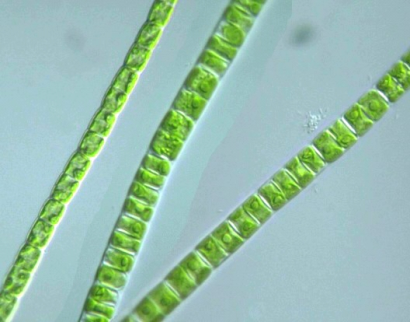 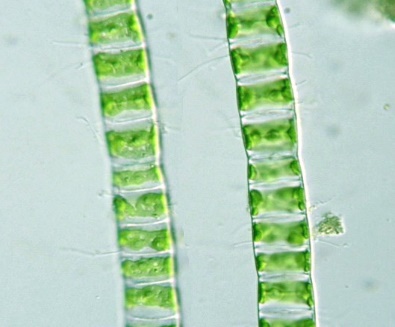 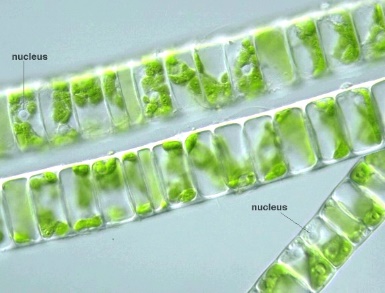 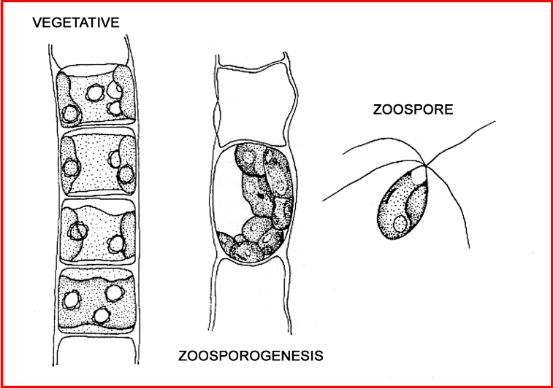  A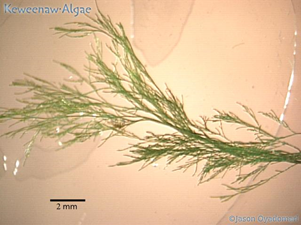  B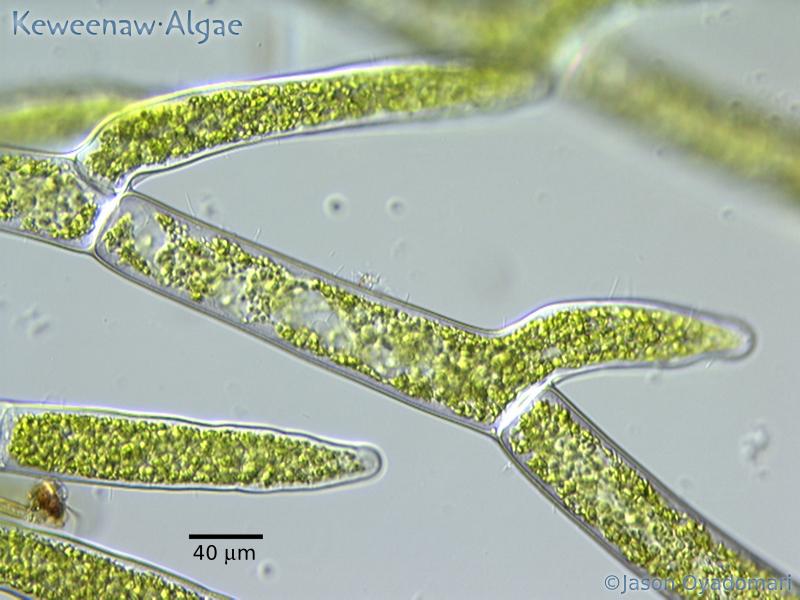 2 pav. Maurarykštės fragmentai matomi plika akimi (A), pro mikroskopą (B). Adaptuota iš: http://www.keweenawalgae.mtu.edu/gallery_pages/ulvophyceans.htm, žiūrėta 2018-01-092 pav. Maurarykštės fragmentai matomi plika akimi (A), pro mikroskopą (B). Adaptuota iš: http://www.keweenawalgae.mtu.edu/gallery_pages/ulvophyceans.htm, žiūrėta 2018-01-092 pav. Maurarykštės fragmentai matomi plika akimi (A), pro mikroskopą (B). Adaptuota iš: http://www.keweenawalgae.mtu.edu/gallery_pages/ulvophyceans.htm, žiūrėta 2018-01-092 pav. Maurarykštės fragmentai matomi plika akimi (A), pro mikroskopą (B). Adaptuota iš: http://www.keweenawalgae.mtu.edu/gallery_pages/ulvophyceans.htm, žiūrėta 2018-01-091. Adaptuota iš: http://cfb.unh.edu/phycokey/Choices/Charophyceae/conjugate_non_desmids/MOUGEOTIA/Mougeotia_Image_page.html, žiūrėta 2018-01-092. Adaptuota iš: http://protist.i.hosei.ac.jp/PDB/Images/Chlorophyta/Zygnema/sp_4d.html, žiūrėta 2018-01-093. Adaptuota iš: http://protist.i.hosei.ac.jp/PDB/Images/Chlorophyta/Spirogyra/group_C/sp_18f5.html, žiūrėta 2018-01-09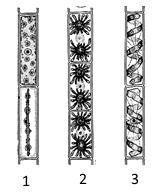 1. Adaptuota iš: http://cfb.unh.edu/phycokey/Choices/Charophyceae/conjugate_non_desmids/MOUGEOTIA/Mougeotia_Image_page.html, žiūrėta 2018-01-092. Adaptuota iš: http://protist.i.hosei.ac.jp/PDB/Images/Chlorophyta/Zygnema/sp_4d.html, žiūrėta 2018-01-093. Adaptuota iš: http://protist.i.hosei.ac.jp/PDB/Images/Chlorophyta/Spirogyra/group_C/sp_18f5.html, žiūrėta 2018-01-091. Adaptuota iš: http://cfb.unh.edu/phycokey/Choices/Charophyceae/conjugate_non_desmids/MOUGEOTIA/Mougeotia_Image_page.html, žiūrėta 2018-01-092. Adaptuota iš: http://protist.i.hosei.ac.jp/PDB/Images/Chlorophyta/Zygnema/sp_4d.html, žiūrėta 2018-01-093. Adaptuota iš: http://protist.i.hosei.ac.jp/PDB/Images/Chlorophyta/Spirogyra/group_C/sp_18f5.html, žiūrėta 2018-01-091. Adaptuota iš: http://cfb.unh.edu/phycokey/Choices/Charophyceae/conjugate_non_desmids/MOUGEOTIA/Mougeotia_Image_page.html, žiūrėta 2018-01-092. Adaptuota iš: http://protist.i.hosei.ac.jp/PDB/Images/Chlorophyta/Zygnema/sp_4d.html, žiūrėta 2018-01-093. Adaptuota iš: http://protist.i.hosei.ac.jp/PDB/Images/Chlorophyta/Spirogyra/group_C/sp_18f5.html, žiūrėta 2018-01-093 pav. Žaliadriekės (1), zignemos (2) ir mauragimbės (3) ląstelės su jose esančiais chloroplastais, matomos pro mikroskopą3 pav. Žaliadriekės (1), zignemos (2) ir mauragimbės (3) ląstelės su jose esančiais chloroplastais, matomos pro mikroskopą